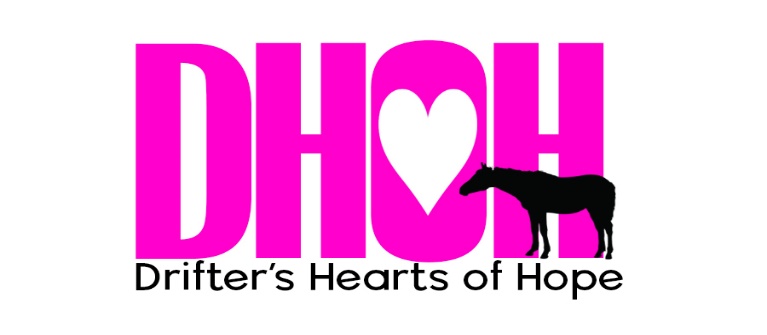 EQUINE ADOPTION APPLICATIONDrifter’s Hearts of Hope requires that this application be completed in full and submitted prior to the approval of adoption of any equine. Submission of an application does not guarantee adoption of any animal to any person regardless of the date of submission, previous conversations with Drifter’s Hearts of Hope staff or representatives, or previous knowledge of the animal. Drifter’s Hearts of Hope reserves the right to place animals in its care into adoptive homes in its sole and absolute discretion. The adoption application is a part of the adoption process. Additional steps may be required for approval. All adopters must be 18 years of age or older. It is understood that adults may wish to adopt for persons under the age of 18. If the adoption is approved, the adult will be fully responsible for care of the adopted equine.Please return your completed application via email to info@driftersheartsofhope.org.      I attest that all of the information in this application is true to the best of my knowledge.Personal InformationPersonal InformationPersonal InformationPersonal InformationPersonal InformationPersonal InformationFull Name:     Full Name:     Full Name:     Date of Birth:     Date of Birth:     Date of Birth:     Address:     Address:     Address:     Address:     Address:     Address:     City:      County:      County:      State:     State:     Zip:     Mailing Address (If different form above)Mailing Address (If different form above)Mailing Address (If different form above)Mailing Address (If different form above)Mailing Address (If different form above)Mailing Address (If different form above)Address:     Address:     Address:     Address:     Address:     Address:     City:     County:     County:     State:     State:     Zip:     Driver’s License InformationDriver’s License InformationDriver’s License InformationState:     State:     #:     Cell Phone:     Home Phone:     Home Phone:     Email:     Email:     Email:     What other pets or livestock do you have?:     What other pets or livestock do you have?:     What other pets or livestock do you have?:     What other pets or livestock do you have?:     What other pets or livestock do you have?:     What other pets or livestock do you have?:     Do you, or anyone you plan to allow to ride your horse, weigh above 250 pounds?        Yes   No  *Please note, most horses can comfortably carry up to 250lbs (including tack). Riders weighing more than 250lbs will be best suited to adopting draft or draft-cross horses. Do you, or anyone you plan to allow to ride your horse, weigh above 250 pounds?        Yes   No  *Please note, most horses can comfortably carry up to 250lbs (including tack). Riders weighing more than 250lbs will be best suited to adopting draft or draft-cross horses. Do you, or anyone you plan to allow to ride your horse, weigh above 250 pounds?        Yes   No  *Please note, most horses can comfortably carry up to 250lbs (including tack). Riders weighing more than 250lbs will be best suited to adopting draft or draft-cross horses. Do you, or anyone you plan to allow to ride your horse, weigh above 250 pounds?        Yes   No  *Please note, most horses can comfortably carry up to 250lbs (including tack). Riders weighing more than 250lbs will be best suited to adopting draft or draft-cross horses. Do you, or anyone you plan to allow to ride your horse, weigh above 250 pounds?        Yes   No  *Please note, most horses can comfortably carry up to 250lbs (including tack). Riders weighing more than 250lbs will be best suited to adopting draft or draft-cross horses. Do you, or anyone you plan to allow to ride your horse, weigh above 250 pounds?        Yes   No  *Please note, most horses can comfortably carry up to 250lbs (including tack). Riders weighing more than 250lbs will be best suited to adopting draft or draft-cross horses. Have you ever been issued a citation, warning or been convicted of animal cruelty?   Yes     NoHave you ever been issued a citation, warning or been convicted of animal cruelty?   Yes     NoHave you ever been issued a citation, warning or been convicted of animal cruelty?   Yes     NoHave you ever been issued a citation, warning or been convicted of animal cruelty?   Yes     NoHave you ever been issued a citation, warning or been convicted of animal cruelty?   Yes     NoHave you ever been issued a citation, warning or been convicted of animal cruelty?   Yes     No…. …. …. …. …. …. Equine Experience Equine Experience Equine Experience Equine Experience Equine Experience Equine Experience What is your riding experience/equine experience?What is your riding experience/equine experience?What is your riding experience/equine experience?What is your riding experience/equine experience?What is your riding experience/equine experience?What is your riding experience/equine experience? Beginners: Rider is new around equines. Comfortable riding at a walk. Advanced Beginners: Comfortable riding at a walk, and trot. Some experience with faster gaits. Intermediate: Comfortable at all gaits, can handle equines in various situations and environments Advanced: Comfortable handling difficult equines in various situations and environments. Trainer: Has previous experience training equines or experience handling green equines. Beginners: Rider is new around equines. Comfortable riding at a walk. Advanced Beginners: Comfortable riding at a walk, and trot. Some experience with faster gaits. Intermediate: Comfortable at all gaits, can handle equines in various situations and environments Advanced: Comfortable handling difficult equines in various situations and environments. Trainer: Has previous experience training equines or experience handling green equines. Beginners: Rider is new around equines. Comfortable riding at a walk. Advanced Beginners: Comfortable riding at a walk, and trot. Some experience with faster gaits. Intermediate: Comfortable at all gaits, can handle equines in various situations and environments Advanced: Comfortable handling difficult equines in various situations and environments. Trainer: Has previous experience training equines or experience handling green equines. Beginners: Rider is new around equines. Comfortable riding at a walk. Advanced Beginners: Comfortable riding at a walk, and trot. Some experience with faster gaits. Intermediate: Comfortable at all gaits, can handle equines in various situations and environments Advanced: Comfortable handling difficult equines in various situations and environments. Trainer: Has previous experience training equines or experience handling green equines. Beginners: Rider is new around equines. Comfortable riding at a walk. Advanced Beginners: Comfortable riding at a walk, and trot. Some experience with faster gaits. Intermediate: Comfortable at all gaits, can handle equines in various situations and environments Advanced: Comfortable handling difficult equines in various situations and environments. Trainer: Has previous experience training equines or experience handling green equines. Beginners: Rider is new around equines. Comfortable riding at a walk. Advanced Beginners: Comfortable riding at a walk, and trot. Some experience with faster gaits. Intermediate: Comfortable at all gaits, can handle equines in various situations and environments Advanced: Comfortable handling difficult equines in various situations and environments. Trainer: Has previous experience training equines or experience handling green equines.Have you ever owned an Equine?       Yes     NoHave you ever owned an Equine?       Yes     NoHave you ever owned an Equine?       Yes     NoHave you ever owned an Equine?       Yes     NoHave you ever owned an Equine?       Yes     NoHave you ever owned an Equine?       Yes     NoWhat style of riding or driving do you practice?      What style of riding or driving do you practice?      What style of riding or driving do you practice?      What style of riding or driving do you practice?      What style of riding or driving do you practice?      What style of riding or driving do you practice?      Are you working with a trainer?  Yes  No  If yes, please provide your trainer’s name:        Are you working with a trainer?  Yes  No  If yes, please provide your trainer’s name:        Are you working with a trainer?  Yes  No  If yes, please provide your trainer’s name:        Are you working with a trainer?  Yes  No  If yes, please provide your trainer’s name:        Are you working with a trainer?  Yes  No  If yes, please provide your trainer’s name:        Are you working with a trainer?  Yes  No  If yes, please provide your trainer’s name:        What to you intend to use this horse for?      What to you intend to use this horse for?      What to you intend to use this horse for?      What to you intend to use this horse for?      What to you intend to use this horse for?      What to you intend to use this horse for?      Facility or Boarding InformationFacility or Boarding InformationFacility or Boarding InformationFacility or Boarding InformationFacility or Boarding InformationFacility or Boarding InformationWill the Equine be stabled on your property of boarded out?Will the Equine be stabled on your property of boarded out?Will the Equine be stabled on your property of boarded out?Will the Equine be stabled on your property of boarded out?Will the Equine be stabled on your property of boarded out?Will the Equine be stabled on your property of boarded out?If kept on your property:If kept on your property:If kept on your property:If kept on your property:If kept on your property:If kept on your property:If you are a first-time owner, who will be helping you learn to keep horses properly, and be available during emergencies for help?      If you are a first-time owner, who will be helping you learn to keep horses properly, and be available during emergencies for help?      If you are a first-time owner, who will be helping you learn to keep horses properly, and be available during emergencies for help?      If you are a first-time owner, who will be helping you learn to keep horses properly, and be available during emergencies for help?      If you are a first-time owner, who will be helping you learn to keep horses properly, and be available during emergencies for help?      If you are a first-time owner, who will be helping you learn to keep horses properly, and be available during emergencies for help?      How many acres will the equine have access to?      How many acres will the equine have access to?      How many acres will the equine have access to?      How many acres will the equine have access to?      How many acres will the equine have access to?      How many acres will the equine have access to?      What Kind of Shelter do you have (Barn/Stalls, loafing sheds, windbreaks, etc.?      What Kind of Shelter do you have (Barn/Stalls, loafing sheds, windbreaks, etc.?      What Kind of Shelter do you have (Barn/Stalls, loafing sheds, windbreaks, etc.?      What Kind of Shelter do you have (Barn/Stalls, loafing sheds, windbreaks, etc.?      What Kind of Shelter do you have (Barn/Stalls, loafing sheds, windbreaks, etc.?      What Kind of Shelter do you have (Barn/Stalls, loafing sheds, windbreaks, etc.?      What kind of fencing do you have?      What kind of fencing do you have?      What kind of fencing do you have?      What kind of fencing do you have?      What kind of fencing do you have?      What kind of fencing do you have?      What is the total number of equines on the property?      What is the total number of equines on the property?      What is the total number of equines on the property?      What is the total number of equines on the property?      What is the total number of equines on the property?      What is the total number of equines on the property?      If the equine is boarded on someone else’s property:If the equine is boarded on someone else’s property:If the equine is boarded on someone else’s property:If the equine is boarded on someone else’s property:If the equine is boarded on someone else’s property:If the equine is boarded on someone else’s property:Name of Boarding Stable:      Name of Boarding Stable:      Name of Boarding Stable:      Name of Boarding Stable:      Owner:      Owner:      Address:      Address:      Address:      Address:      Address:      Address:      Have you boarded a equine at this facility before:  Yes     NoHave you boarded a equine at this facility before:  Yes     NoHave you boarded a equine at this facility before:  Yes     NoHave you boarded a equine at this facility before:  Yes     NoHave you boarded a equine at this facility before:  Yes     NoHave you boarded a equine at this facility before:  Yes     NoAdditional Questions Additional Questions Additional Questions Additional Questions Additional Questions Additional Questions Is there a specific equine you want to adopt?   Yes     NoIs there a specific equine you want to adopt?   Yes     NoIs there a specific equine you want to adopt?   Yes     NoIs there a specific equine you want to adopt?   Yes     NoIs there a specific equine you want to adopt?   Yes     NoIs there a specific equine you want to adopt?   Yes     NoIf so, please describe the equine:      If so, please describe the equine:      If so, please describe the equine:      If so, please describe the equine:      If so, please describe the equine:      If so, please describe the equine:      Will you accept an equine with a limitation?   Yes     NoWill you accept an equine with a limitation?   Yes     NoWill you accept an equine with a limitation?   Yes     NoWill you accept an equine with a limitation?   Yes     NoWill you accept an equine with a limitation?   Yes     NoWill you accept an equine with a limitation?   Yes     NoLameness:    None     Slight     Rideable with special care    Not rideable ( companion equine) Behavioral:   None     Slight     Needs confident handler       Needs retrainingHealth:          None     Minor needs (feed, etc.)      Special needs (medications, blind, etc.) Lameness:    None     Slight     Rideable with special care    Not rideable ( companion equine) Behavioral:   None     Slight     Needs confident handler       Needs retrainingHealth:          None     Minor needs (feed, etc.)      Special needs (medications, blind, etc.) Lameness:    None     Slight     Rideable with special care    Not rideable ( companion equine) Behavioral:   None     Slight     Needs confident handler       Needs retrainingHealth:          None     Minor needs (feed, etc.)      Special needs (medications, blind, etc.) Lameness:    None     Slight     Rideable with special care    Not rideable ( companion equine) Behavioral:   None     Slight     Needs confident handler       Needs retrainingHealth:          None     Minor needs (feed, etc.)      Special needs (medications, blind, etc.) Lameness:    None     Slight     Rideable with special care    Not rideable ( companion equine) Behavioral:   None     Slight     Needs confident handler       Needs retrainingHealth:          None     Minor needs (feed, etc.)      Special needs (medications, blind, etc.) Lameness:    None     Slight     Rideable with special care    Not rideable ( companion equine) Behavioral:   None     Slight     Needs confident handler       Needs retrainingHealth:          None     Minor needs (feed, etc.)      Special needs (medications, blind, etc.) What type of equine do you wish to adopt?  What type of equine do you wish to adopt?  What type of equine do you wish to adopt?  What type of equine do you wish to adopt?  What type of equine do you wish to adopt?  What type of equine do you wish to adopt?   Experienced: Calm, gentle, minimal handling issues. Could be handled by child or beginner.  Inexperienced or Green: Has had inadequate training, but has good manners  Untrained: May never have been adequately handled or broke, or may be young.  Experienced: Calm, gentle, minimal handling issues. Could be handled by child or beginner.  Inexperienced or Green: Has had inadequate training, but has good manners  Untrained: May never have been adequately handled or broke, or may be young.  Experienced: Calm, gentle, minimal handling issues. Could be handled by child or beginner.  Inexperienced or Green: Has had inadequate training, but has good manners  Untrained: May never have been adequately handled or broke, or may be young.  Experienced: Calm, gentle, minimal handling issues. Could be handled by child or beginner.  Inexperienced or Green: Has had inadequate training, but has good manners  Untrained: May never have been adequately handled or broke, or may be young.  Experienced: Calm, gentle, minimal handling issues. Could be handled by child or beginner.  Inexperienced or Green: Has had inadequate training, but has good manners  Untrained: May never have been adequately handled or broke, or may be young.  Experienced: Calm, gentle, minimal handling issues. Could be handled by child or beginner.  Inexperienced or Green: Has had inadequate training, but has good manners  Untrained: May never have been adequately handled or broke, or may be young. References References References References References References It is our practice to contact references. These include personal acquaintances, veterinarians and farriers. It is our practice to contact references. These include personal acquaintances, veterinarians and farriers. It is our practice to contact references. These include personal acquaintances, veterinarians and farriers. It is our practice to contact references. These include personal acquaintances, veterinarians and farriers. It is our practice to contact references. These include personal acquaintances, veterinarians and farriers. It is our practice to contact references. These include personal acquaintances, veterinarians and farriers. Reference #1  Reference #1  Reference #1  Reference #1  Reference #1  Reference #1  Name:      Name:      Phone:      Phone:      Phone:      Phone:      Email:      Email:      Email:      Email:      Email:      Email:      Reference #2Reference #2Reference #2Reference #2Reference #2Reference #2Name:      Name:      Phone:      Phone:      Phone:      Phone:      Email:      Email:      Email:      Email:      Email:      Email:      Signature of Applicant:      Date:      